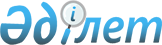 О внесении изменений в постановление акимата города Петропавловска от 23 марта 2005 года N 215 "Об утверждении Правил предоставления социальной помощи на санаторно-курортное лечение отдельным категориям граждан"
					
			Утративший силу
			
			
		
					Постановление акимата города Петропавловска Северо-Казахстанской области от 18 июня 2008 года N 1017. Зарегистрировано Управлением юстиции города Петропавловска Северо-Казахстанской области 18 июля 2008 года N 13-1-119. Утратило силу - постановлением акимата города Петропавловска Северо-Казахстанской области от 16 апреля 2010 года N 432

      Утратило силу - постановлением акимата города Петропавловска Северо-Казахстанской области от 16.04.2010 N 432

      В соответствии с подпунктом 14 пункта 1 статьи 31 Закона Республики Казахстан от 23 января 2001 года N 148 "О местном государственном управлении в Республике Казахстан", статьей 20 Закона Республики Казахстан от 28 апреля 1995 года N 2247 "О льготах и социальной защите участников, инвалидов Великой Отечественной войны и лиц, приравненных к ним" акимат города ПОСТАНОВЛЯЕТ : 

      1. Внести в постановление акимата города Петропавловска от 23 марта 2005 года N 215 "Об утверждении Правил предоставления социальной помощи на санаторно-курортное лечение, отдельным категориям граждан" (зарегистрировано в государственном реестре за N 1578 от 15 апреля 2005 года, опубликовано в газете "Добрый вечер" от 6 мая 2005 года) с изменениями внесенными постановлением акимата города от 26 октября 2005 года N 1342 "О внесении изменений в постановление акимата города Петропавловска от 23 марта 2005 года N 215 "Об утверждении Правил предоставления социальной помощи на санаторно-курортное лечение, отдельным категориям граждан"  (зарегистрировано в государственном реестре за N 13-1-28 от 2 декабря 2005 года, опубликовано в газете "Проспект СК" N 6 от 10 февраля 2006 года), с изменениями внесенными постановлением акимата города от 22 февраля 2007 года N 226 "О внесении изменений и дополнений в постановление акимата города Петропавловска от 23 марта 2005 года N 215 "Об утверждении Правил предоставления социальной помощи на санаторно-курортное лечение, отдельным категориям граждан" (зарегистрировано в государственном реестре за N 13-1-64 от 19 марта 2007 года, опубликовано в газетах "Проспект СК" 13 от 30 марта 2007 года, "Қызылжар нұры" N 14 от 6 апреля 2007 года), постановлением акимата города от 14 июня 2007 года N 751 "О внесении изменений в постановление акимата города Петропавловска от 23 марта 2005 года N 215 "Об утверждении Правил предоставления социальной помощи на санаторно-курортное лечение, отдельным категориям граждан" (зарегистрировано в государственном реестре за N 13-1-78 от 20 июля 2007 года, опубликовано в газетах "Проспект СК" N 31 от 3 августа 2007 года, "Қызылжар нұры" N 32 от 3 августа 2007 года) следующее изменение: 

      В Правилах предоставления социальной помощи на санаторно-курортное лечение, отдельным категориям граждан, утвержденных указанным постановлением: 

      в пункте 5: 

      подпункт 1) исключить; 

      приложение N 2 к указанным Правилам исключить. 

      2. Контроль за исполнением настоящего постановления возложить на первого заместителя акима города Сарсембаева А.З. 

      3. Настоящее постановление вводится в действие по истечении десяти календарных дней после дня его первого официального опубликования.       И.о. акима города                       Т. Кульжанова 
					© 2012. РГП на ПХВ «Институт законодательства и правовой информации Республики Казахстан» Министерства юстиции Республики Казахстан
				